48η ΠΡΟΣΚΛΗΣΗ ΣΥΓΚΛΗΣΗΣ ΟΙΚΟΝΟΜΙΚΗΣ ΕΠΙΤΡΟΠΗΣΚαλείστε να προσέλθετε σε δια ζώσης κεκλεισμένων των θυρών τακτική συνεδρίαση της Οικονομικής Επιτροπής, που θα διεξαχθεί στο Δημοτικό Κατάστημα την 10η του μηνός Σεπτεμβρίου έτους 2020, ημέρα Πέμπτη και ώρα 12:00 για την συζήτηση και λήψη αποφάσεων στα παρακάτω θέματα της ημερήσιας διάταξης, σύμφωνα με τις εγκ. 40 Α.Π. 20930/31-3-2020 και 163 Α.Π. 33282/29-5-2020 του Υπ. Εσωτερικών (Κανονιστικό πλαίσιο αντιμετώπισης του Κορωναϊού Covid 19 αναφορικά με την οργάνωση και λειτουργία των Δήμων), καθώς και τις διατάξεις του άρθρου 75 Ν.3852/10, όπως αντικαταστάθηκε από το άρθρο 77 του Ν.4555/18 και ισχύει:1. Διαγραφή προστίμων ανέγερσης και διατήρησης2. Έγκριση πρακτικού 3 – κατακύρωση αποτελέσματος  του συνοπτικού διαγωνισμού με τίτλο: «Εργασίες κοπής ή ανανέωσης κόμης 28 μεγ. Δένδρων στη Δ.Ε. Τρικκαίων», προϋπ/σμού δαπάνης 5.232,50 €  εκτός του ΦΠΑ.  Αριθμ. Διακήρυξης:  16363/16.06.20203. Τροποποίηση αρχικών συμβάσεων προμήθειας φρέσκου γάλακτος, ως παροχή σε είδος, για τις καθαρίστριες σχολικών μονάδων, σύμφωνα με το άρθρο 132 του Ν. 442/20164. Εξειδίκευση πίστωσης  για επέκταση δημοτικού φωτισμού, σε δημοτικές οδούς  του Δήμου Τρικκαίων5. Κατακύρωση και  απευθείας ανάθεση έργου: «ΑΝΑΠΛΑΣΗ ΚΟΙΝΟΧΡΗΣΤΟΥ ΧΩΡΟΥ ΣΤΟΝ ΟΙΚΙΣΜΟ ΡΟΜΑ ΣΤΟΝ ΠΥΡΓΟ ΤΡΙΚΑΛΩΝ», Προϋπολογισμού : 18.267,92 € (με ΦΠΑ) , κατόπιν διεξαγωγής δημόσιας ηλεκτρονικής  κλήρωσης σύμφωνα με τις διατάξεις του άρθρου 118 του Ν.4412/20166. Λήψη απόφασης περί του ύψους της μηνιαίας οικονομικής εισφοράς (συνδρομή) του ΚΔΑΠ «Ο ΣΤΑΘΜΟΣ», του ΚΔΑΠ «ΤΟ ΦΡΟΥΡΙΟ», του ΚΔΑΠ «Η ΟΜΟΝΟΙΑ» και του ΚΔΑΠ-ΜΕΑ «ΗΦΑΙΣΤΟΣ» Α΄ και Β΄ Βάρδια του Δήμου Τρικκαίων για το σχολικό έτος 2020-2021Πίνακας Αποδεκτών	ΚΟΙΝΟΠΟΙΗΣΗ	ΤΑΚΤΙΚΑ ΜΕΛΗ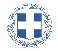 ΕΛΛΗΝΙΚΗ ΔΗΜΟΚΡΑΤΙΑ
ΝΟΜΟΣ ΤΡΙΚΑΛΩΝΔΗΜΟΣ ΤΡΙΚΚΑΙΩΝΔ/ΝΣΗ ΔΙΟΙΚΗΤΙΚΩΝ ΥΠΗΡΕΣΙΩΝΤΜΗΜΑ ΔΙΟΙΚΗΤΙΚΗΣ ΥΠΟΣΤΗΡΙΞΗΣΓραμματεία Οικονομικής ΕπιτροπήςΤρίκαλα, 3 Σεπτεμβρίου 2020
Αριθ. Πρωτ. : 26848ΠΡΟΣ :  1.Τα μέλη της ΟικονομικήςΕπιτροπής (Πίνακας Αποδεκτών)(σε περίπτωση κωλύματος παρακαλείσθε να ενημερώσετε τον αναπληρωτή σας).Ο Πρόεδρος της Οικονομικής ΕπιτροπήςΨύχος ΚωνσταντίνοςΑντιδήμαρχοςΨύχος ΚωνσταντίνοςΒότσιου - Μακρή ΠαρασκευήΑναστασίου ΒάιοςΝτιντής ΠαναγιώτηςΚωτούλας ΙωάννηςΠαζαΐτης ΔημήτριοςΑλεστά ΣοφίαΒασταρούχας ΔημήτριοςΚαΐκης ΓεώργιοςΔήμαρχος & μέλη Εκτελεστικής ΕπιτροπήςΓενικός Γραμματέας  Δ.ΤρικκαίωνΑναπληρωματικά μέλη Ο.Ε. 